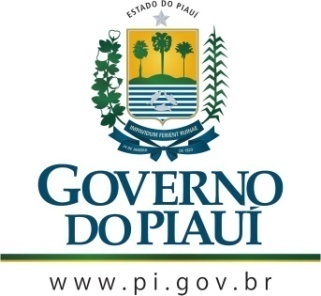 GOVERNO DO ESTADO DO PIAUÍSECRETARIA DE ESTADO DE CULTURA DO PIAUÍ - SECULTCONSELHO ESTADUAL DE CULTURAAta da Sessão Ordinária do dia 23 de abril de 2020Horário: 10h00001002003004005006007008009010011012013014015016017018019020021022023024025026027028029030031032033034035036037038039040041042043044045046047048049050051052053054055056057058059060061062063064065066067068069070071072073074075076077078079080081082084085086087088089090091092093094095096097098099100101102103104105106107108109110111112113114115116117118119120121122123124125126127128129130131132133134135136137138139140141142143144145146147148149150151152153154155156157158159160161162163164165166167168169170171172173174175176177178179180181182183184185186187188189190191192193194195196197198199200201202203204205206207208209210211212213214215216217218219220221222223224225226227228229230231232233234235236237Aos vinte e três dias do mês de abril do ano de dois mil e vinte, às dez horas, através de plataforma virtual, devido à recomendação de isolamento social em decorrência da pandemia de COVID-19, reuniu-se o Colegiado. Encontravam-se online os integrantes da mesa diretora, o presidente, Nelson Nery Costa, a vice-presidente, Maria do Rosário Sales, os conselheiros: Cineas das Chagas Santos, Wilson Seraine da Silva Filho, José Itamar Guimarães Silva, Maria Dora de Oliveira Medeiros Lima, Antônio Vagner Ribeiro Lima, José Gilson Moreira Caland, Cláudia Simone de Oliveira Andrade, Poliana Sepúlveda Cavalcanti, sendo esta conselheira suplente e coordenadora do CEC, e João Vasconcelos, também conselheiro suplente. A presente sessão ocorreu em formato de LIVE (transmissão ao vivo) através de quatro plataformas: YouTube, Facebook, Twitter e Instagram. Verificada a existência de quórum, a Vice-Presidente do Conselho Estadual de Cultura, Lari Salles, abriu a sessão já tratando da ação emergencial do CEC em prol dos trabalhadores da classe artística que se encontravam desamparados nesse momento de isolamento social. Destacou a importância dessa campanha para tantos artistas que realmente precisavam e foram contemplados pelas doações. Finalizou sua fala parabenizando a disposição do Conselheiro Gilson Caland e da Coordenadora Poliana Sepúlveda pela coordenação da campanha de doações do CEC. Com a palavra, o Presidente Nelson Nery agradeceu ao CEC, aos Conselheiros individualmente e ao Secretário Estadual de Cultura, Fábio Novo, pelo empenho na realização dessa ação de solidariedade. Agradeceu, ainda, à TV Garrincha por ser o canal mais moderno ligado à cultura, pois atua em todas as plataformas virtuais, e por estar proporcionando essa transmissão ao vivo da reunião. Informou que a Coordenadora Poliana Sepúlveda estava trabalhando no plano de ação para o CEC produzir cultura nesse período de isolamento. Passada a palavra para o Conselheiro Gilson Caland, este demonstrou grande satisfação por estar desenvolvendo essa campanha solidária, já que muitos artistas vivem da renda dos cachês de eventos, o que não está acontecendo devido ao isolamento em decorrência da pandemia de COVID-19. Aproveitou para agradecer ao músico Anderson Rodrigues e ao produtor cultural Antoniel Ribeiro, que conseguiram arrecadar uma grande quantidade de alimentos através de uma LIVE e doaram para a campanha do CEC 80 cestas básicas. Informou que o Conselho Estadual de Cultura continua arrecadando doações e fez um apelo a quem estivesse acompanhado a LIVE para que sejam realizadas mais doações. Chamou a atenção para a situação de cães e gatos nesse período de isolamento e afirmou que também estavam sendo aceitas doações de alimentos para esses animais. A Conselheira Lari Salles complementou destacando que as muitas pessoas não estão com condições nem de se alimentar nem de alimentar seus animais de estimação, reafirmando a importância da doação de ração para cães e gatos para ser encaminhada para as instituições que se dedicam a cuidar da situação dos animais. O Conselheiro Cineas Santos relatou que surgiram comentários negativos acerca da campanha do CEC, tratando a doação de cestas básicas como humilhante, pois considera os artistas como mendigos. Ele logo repreendeu essa atitude, enfatizando que o momento que estamos vivendo é excepcional e doloroso. Enfatizou, ainda, que os animais de estimação são vistos como membros de suas respectivas famílias e que as doações para eles são de grande importância. A Conselheira Cláudia Simone esclareceu que, ao contrário de humilhante, essa ajuda por meio de doação de cestas básicas é extremamente necessária. Relatou que fora, pessoalmente, a Escola de Circo Zoin e se deparou com uma situação calamitosa. Os professores e alunos estavam realmente precisando e não tinham a quem apelar. Esteve, também, no Circo Acioly, onde encontrou uma situação ainda pior, pois não tinham como pedir ajuda, já que não possuíam aparelhos celulares com acesso às redes sociais, o que impossibilitava a busca por campanhas que pudessem contemplá-los. Parabenizou a ação do CEC por chegar até esses artistas que estavam “invisíveis” para o sistema. Agradeceu a todos os conselheiros pela dedicação a essa causa tão importante. A Conselheira Dora Medeiros ressaltou a importância do trabalho desenvolvido pelo Conselho Estadual de Cultura, que está indo além de suas atribuições ao realizar esse ato de solidariedade e respeito aos artistas. O Conselheiro Vagner Ribeiro chamou a atenção para a relação entre cultura e social. Destacou que quem faz cultura que tenha significado mexe com o social da humanidade. Tratou da importância da transformação social e humana que o momento da pandemia pede, levando à melhoria das nossas percepções do quanto que podemos fazer a diferença como seres humanos, como pessoas simples que se sensibilizam com a dor do outro. Finalizou desejando que todos saiam dessa situação de isolamento mais fortes e mais solidários e lembrando que não se doa apenas financeiramente, mas que o carinho e a atenção também têm grande importância. O Secretário Estadual de Cultura, Fábio Novo, conectou-se à videochamada da reunião e assumiu a palavra. Começou parabenizando o CEC pela iniciativa de realizar a sessão em formato de LIVE, possibilitando que a sociedade participe e veja a atuação do Conselho de Cultura. O Conselheiro Itamar destacou a importância da tecnologia nesse momento, pois, através dela, estão sendo possíveis essas ações de solidariedade em meio ao cenário de isolamento. João Vasconcelos assumiu a palavra parabenizando o CEC, explicitando que a ação das doações é de extrema importância nesse período. Aproveitou para fazer um convite para outra LIVE que seria realizada no mesmo dia exibindo a apresentação do grupo Melhor de Três, composto por Soraya Castelo Branco, João Cláudio Moreno e Flávio Moura, através da qual seriam, também, arrecadadas doações. Tal evento era uma realização da Secretaria da Cultura do Estado do Piauí e que seria exibido nas plataformas virtuais, além da TV Antares, da TV Meio Norte, da TV Garrincha e das redes sociais dos artistas e do Governo do Estado. O Conselheiro Cineas Santos elogiou o Secretário Estadual de Cultura, Fábio Novo, pelo lançamento da campanha de arrecadação de livros, tão importante para esse período de isolamento social. Informou que foram arrecadados mais de 1.000 livros, que estão à disposição de todos sem nenhum custo na Biblioteca Estadual Cromwell de Carvalho. Fez um apelo para que mais pessoas doem livros que estão sem uso em suas casas e reforçou a disponibilidade dos livros através da biblioteca. O Presidente Nelson Nery complementou com a informação de que, na verdade, teriam sido, pelo menos 1.400 livros e que a Academia Piauiense de Letras, na pessoa de seu presidente Zózimo Tavares, havia doado 300 exemplares. Além disso, anunciou que, no mês de maio, terá início uma campanha de doação de máscaras de proteção para os artistas, começando com 100 unidades. Aproveitou para fazer um apelo para a doação de máscaras para ajudar essa ação do CEC. Novamente com a palavra, o Secretário Fábio Novo deixou a sugestão para o Conselho de realizar as sessões semanais nesse formato ao vivo, através da TV Garrincha, mantendo uma abordagem com mais descontração, com apresentação dos próprios conselheiros, de acordo com suas habilidades. Acrescentou, ainda, que durante esse período de pandemia, que já provocara um mês de isolamento, as pessoas estão tendo dificuldade de ficar em casa por terem sido educadas para viverem fora produzindo e garantido seu sustento. Porém, esse momento está sendo responsável por muitos ensinamentos e por impulsionar uma reinvenção de cada um. Externou sua felicidade em ver o CEC se reinventando e arriscou dizer que acreditava ser o primeiro Conselho de Cultura do Brasil a realizar uma sessão em formato de LIVE. Por fim, salientou que no Dia do Livro, 23 de abril, data da presente sessão, havia motivo para comemorar. Com quatro semanas de um projeto que visava à distribuição de 500 exemplares, neste dia do livro, a quantidade de livros distribuídos havia chegado a 2.012. Afirmou, ainda, que as doações voluntárias não param de chegar à Biblioteca Estadual e que, além dos 2.012 já postados nos correios, ainda havia uma lista de 700 livros disponíveis no site da Secretaria de Cultura para serem solicitados via email. Acrescentou que essa iniciativa fora copiada pelo Secretário de Cultura da cidade de Pimenteiras-PI, que iniciou com apenas 40 livros. Diante disso, a SECULT separou 70 livros das doações à Biblioteca Estadual para enviar para Pimenteiras. Pouco depois, recebeu a notícia de que os 70 também já haviam sido doados. Demonstrou enorme satisfação com o sucesso desse projeto simples que tem como custo o envio de cada livro através dos Correios, que está realizando uma parceria com a SECULT, cobrando um valor de carta simples para realizar as entregas. Aproveitou para agradecer a parceria do CEC com a SECULT nessa campanha de solidariedade. Ressaltou que, como saldo de uma LIVE anterior, foram arrecadadas quatro toneladas de alimentos. Além disso, mais de 100 profissionais da fisioterapia e terapeutas ocupacionais doaram sangue ao HEMOPI e a artista plástica Kalina Rameiro realizou uma doação de máscaras para o Lar das Flores de Maria, que abriga idosas com Alzheimer. Anunciou, reforçando o convite feito anteriormente por João Vasconcelos, que, no mesmo dia, ocorreria a maior LIVE do Piauí, por ter o potencial de atingir 700.000 pessoas juntando um grande número de canais, através das redes sociais, para a realização da transmissão. Por fim, o Secretário Fábio Novo tratou do festival “Sossega o Facho em Casa”, que terá três editais. Informou que havia sido concluída a seleção do primeiro edital, tendo sido selecionados 159 artistas. Contou que, na semana anterior, estava sendo realizado o cadastro desses 159 artistas e que, na semana seguinte, teriam início as apresentações e os pagamentos. Explicou que, na semana seguinte, seria divulgado o resultado do SIEC. O Conselheiro Vagner Ribeiro deu um depoimento de que o projeto “Te Aquieta e Lê” funciona e é muito simples. Declarou que recebeu em casa dois livros maravilhosos através dessa campanha de doação de livros enviados da Biblioteca Cromwell de Carvalho pelos Correios, tratada, anteriormente, pelo Conselheiro Cineas Santos e pelo Secretário Fábio Novo. A Conselheira Lari Salles anunciou que, nas próximas semanas, haverá uma programação para alimentar a alma de quem puder assistir, aproveitando as habilidades artísticas dos próprios conselheiros. Passada a palavra para a Coordenadora Poliana Sepúlveda, esta relatou cada passo dessa trajetória que possibilitou que o CEC ajudasse tantas pessoas que estavam precisando nesse momento de muita dificuldade. Destacou, em meio à sua fala, a importância de unirmos forças e observarmos os vírus mais letais que podem nos atingir cruelmente: o orgulho e a vaidade. Também enfatizou que, além de contemplar os artistas, foram realizadas doações a dois centros de assistência social: o MAE e o Servos de Maria. Nada mais tendo sido tratado, a sessão foi encerrada. Eu, Natália de Andrade Nunes, Secretária Executiva do CEC, na função de secretária desta sessão, lavrei a presente ata que depois de lida e aprovada, será assinada por mim, pelo senhor presidente e pelos conselheiros desta casa. 